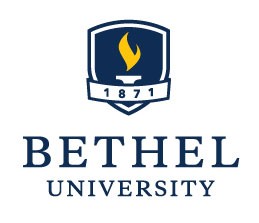 TEMPORARY TIMESHEETFor the pay period beginning               1, 20          through              31, 20  	        Name        ,       	 ID Number        	Department         	  Work Week       	hoursPlease record the total number of hours you work or take as sick and safe time daily. Timesheets are due in the Office of People and Culture on the 16th day of each month. Reports must be signed by the employee and the supervisor.Signature of Employee  		Date  	Signature of Supervisor 		Date 	DateRegular HoursSick and Safe TimeTotal Hours16171819202122232425262728293031123456789101112131415Total 